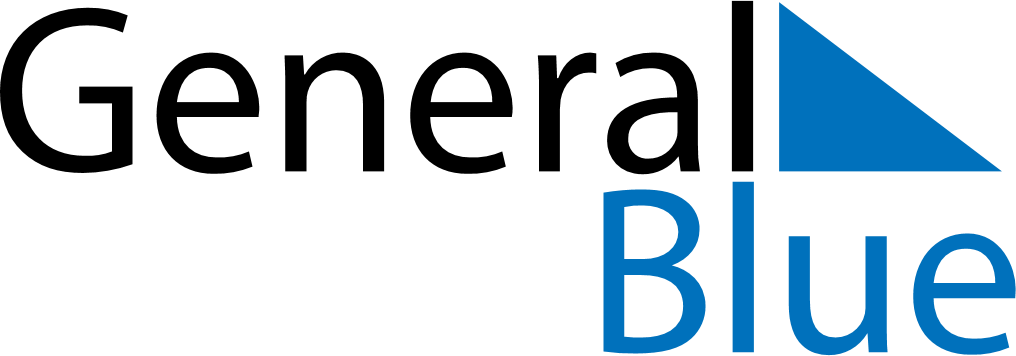 2022 – Q1Guam  2022 – Q1Guam  2022 – Q1Guam  2022 – Q1Guam  2022 – Q1Guam  JanuaryJanuaryJanuaryJanuaryJanuaryJanuaryJanuaryMONTUEWEDTHUFRISATSUN12345678910111213141516171819202122232425262728293031FebruaryFebruaryFebruaryFebruaryFebruaryFebruaryFebruaryMONTUEWEDTHUFRISATSUN12345678910111213141516171819202122232425262728MarchMarchMarchMarchMarchMarchMarchMONTUEWEDTHUFRISATSUN12345678910111213141516171819202122232425262728293031Jan 1: New Year’s DayJan 17: Martin Luther King Jr. DayFeb 14: Valentine’s DayMar 7: Guam History and Chamorro Heritage Day